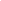 This daily route planner is provided for the indicated driver of [NAME OF COMPANY] which serves as a guide on the day-to-day deliveries of [DETAILS] to different recipients.Name of Driver:[COMPLETE NAME][COMPLETE NAME][COMPLETE NAME][COMPLETE NAME]Delivery Date:[MONTH-DAY-YEAR][MONTH-DAY-YEAR][MONTH-DAY-YEAR][MONTH-DAY-YEAR]Delivery Day:☐ Sun    ☐ Mon    ☐ Tue    ☐ Wed    ☐ Thurs    ☐ Fri    ☐ Sat☐ Sun    ☐ Mon    ☐ Tue    ☐ Wed    ☐ Thurs    ☐ Fri    ☐ Sat☐ Sun    ☐ Mon    ☐ Tue    ☐ Wed    ☐ Thurs    ☐ Fri    ☐ Sat☐ Sun    ☐ Mon    ☐ Tue    ☐ Wed    ☐ Thurs    ☐ Fri    ☐ SatRoutePurposeDeparture TimeArrival TimeTotal TimeStart 
Route 1☐ Small Parcel☐ Medium Parcel☐ Large Parcel☐ Documents☐ Perishable Goods☐ Fragile Goods☐ Others00 : 00 AM / PM00 : 00 AM / PMHH : MMTo Route 2☐ Small Parcel☐ Medium Parcel☐ Large Parcel☐ Documents☐ Perishable Goods☐ Fragile Goods☐ OthersTo Route 3☐ Small Parcel☐ Medium Parcel☐ Large Parcel☐ Documents☐ Perishable Goods☐ Fragile Goods☐ OthersTo Route 4☐ Small Parcel☐ Medium Parcel☐ Large Parcel☐ Documents☐ Perishable Goods☐ Fragile Goods☐ OthersTo Route 5☐ Small Parcel☐ Medium Parcel☐ Large Parcel☐ Documents☐ Perishable Goods☐ Fragile Goods☐ OthersSummary of Delays (if applicable)Summary of Delays (if applicable)Summary of Delays (if applicable)Summary of Delays (if applicable)Summary of Delays (if applicable)Route 1Route 1[INSERT DETAILS][INSERT DETAILS][INSERT DETAILS]Route 2Route 2Route 3Route 3Route 4Route 4Route 5Route 5Date Completed:Date Completed:[MONTH-DAY-YEAR][MONTH-DAY-YEAR][MONTH-DAY-YEAR]Signature of Driver:Signature of Driver:[AUTHORIZED SIGNATURE][AUTHORIZED SIGNATURE][AUTHORIZED SIGNATURE]